Of Mice and Men: LonelinessThroughout the story, you were introduced to many characters who were lonely for one reason or another.  You will explore three of these characters in an essay, following the format below.  Papers are due to Turnitin.com by midnight Wednesday, May 16, and must be printed by Thursday, May 17.  See the turnitin information at the bottom.  Your paper will be worth 100 points, and I will accept no revisions.Paragraph 1:Use an IVF sentence beginning with, “John Stienbeck’s novella, Of Mice and Men,” and completed with a Verb and a Finish that addresses the theme of loneliness.Summarize briefly in 2-3 sentences the plot events of the novel.Include a brief thesis listing the three characters you will include.  4-5 sentences needed.Paragraph 2:Use a transition word to introduce and describe the first character.  Address how this character is lonely, citing and fully explaining at least one example.  Finally, close the paragraph with a statement regarding why you think John Steinbeck chose to include the character and the things the character deals with.  4-5 sentences needed.Paragraph 3:Use a new transition word.See paragraph 2.Paragraph 4:Use a new transition word.See paragraph 2.Paragraph 5:Use a concluding transition and a topic sentence that reviews the three characters.  Explain your reaction to the character’s development throughout the story.  Did his/her loneliness help to convey 3an important message to you?  Explain.  4-5 sentences needed.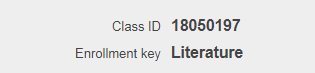 